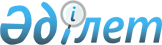 Тараз қаласы бойынша әлеуметтік көмек көрсетудің, оның мөлшерлерін белгілеудің және мұқтаж азаматтардың жекелеген санаттарының тізбесін айқындаудың Қағидаларын бекіту туралы
					
			Күшін жойған
			
			
		
					Жамбыл облысы Тараз қалалық мәслихатының 2013 жылғы 8 қазандағы № 19-7 шешімі. Жамбыл облысы Әділет департаментінде 2013 жылғы 8 қарашада № 2037 болып тіркелді. Күші жойылды - Жамбыл облысы Тараз қалалық мәслихатының 2016 жылғы 18 сәуірдегі № 2-4 шешімімен      Ескерту. Күші жойылды - Жамбыл облысы Тараз қалалық мәслихатының 18.04.2016 № 2-4 шешімімен (алғаш ресми жарияланғаннан кейін күнтізбелік 10 күн өткен соң қолданысқа енгізіледі).

      РҚАО-ның ескертпесі. 

      Құжаттың мәтінінде түпнұсқаның пунктуациясы мен орфографиясы сақталған.

      "Қазақстан Республикасындағы жергілікті мемлекеттік басқару және өзін-өзі басқару туралы " 2001 жылғы 23 қаңтардағы Қазақстан Республикасының Заңына және "Әлеуметтік көмек көрсетудің, оның мөлшерлерін белгілеудің және мұқтаж азаматтардың жекелеген санаттарының тізбесін айқындаудың үлгілік қағидаларын бекіту туралы" Қазақстан Республикасы Үкіметінің 2013 жылғы 21 мамырдағы № 504 қаулысына сәйкес, Тараз қалалық мәслихаты ШЕШІМ ҚАБЫЛДАДЫ:

      1. Қоса беріліп отырған Тараз қаласы бойынша әлеуметтік көмек көрсету, оның мөлшерлерін белгілеу және мұқтаж азаматтардың жекелеген санаттарының тізбесін айқындау Қағидасы бекітілсін.

      2. Тараз қалалық мәслихаттың 2013 жылғы 8 сәуірдегі № 12-4 "Мұқтаж азаматтардың жекелеген санаттарына әлеуметтік көмек көрсету туралы" шешімінің күші жойылды деп танылсын.

      3. Осы шешімнің орындалуын бақылау Тараз қалалық мәслихатының білім беру, денсаулық сақтау, мәдениет, жастар саясаты және әлеуметтік орта жөніндегі тұрақты комиссиясына жүктелсін.

      4. Осы шешім әділет органдарында мемлекеттік тіркелген күннен бастап күшіне енеді және.

 Әлеуметтік көмек көрсетудің, оның мөлшерін белгілеудің және мұқтаж азаматтардың жекелеген санаттарының тізбесін айқындаудың қағидасы
1. Жалпы ережелер      1. Осы Әлеуметтік көмек көрсету, мөлшерін белгілеудің және мұқтаж азаматтардың жекелеген санаттарының тізбесін айқындаудың Қағидалары (бұдан әрі – Қағидалар)  "Ұлы Отан соғысының қатысушылары мен  мүгедектерiне және соларға  теңестiрiлген адамдарға  берiлетiн жеңiлдiктер мен оларды  әлеуметтiк қорғау туралы" 1995 жылғы 28 сәуiрдегi,  "Қазақстан Республикасындағы  жергiлiктi мемлекеттiк басқару және  өзiн-өзi басқару туралы" 2001 жылғы 23 қаңтардағы,  "Арнаулы әлеуметтік қызметтер туралы" 2008 жылғы 29 желтоқсандағы Қазақстан Республикасының Заңдарына және "Әлеуметтік көмек көрсетудің, оның мөлшерін белгілеудің және мұқтаж азаматтардың жекелеген санаттарының тізбесін айқындаудың үлгілік қағидаларын бекіту туралы" Қазақстан Республикасы Үкіметінің 2013 жылғы 21 мамырдағы  № 504 қаулысына (бұдан әрі – Үлгілік қағидалар) сәйкес әзiрлендi. 

      2. Әлеуметтік көмек Тараз қаласында тұрақты тұратын азаматтарға көрсетіледі.

      3. Осы Қағидаларда қолданылатын негізгі терминдер мен ұғымдар:

      1) атаулы күндер – жалпы халықтық тарихи, рухани, мәдени маңызы бар және Қазақстан Республикасы тарихының барысына ықпал еткен оқиғалар;

      2) арнайы комиссия – өмірлік қиын жағдайдың туындауына байланысты әлеуметтік көмек көрсетуге үміткер адамның (отбасының) өтінішін қарау бойынша республикалық маңызы бар қала, Астана, аудан (облыстық маңызы бар қала) әкімінің шешімімен құрылатын комиссия;

      3) мереке күндері – Қазақстан Республикасының ұлттық және мемлекеттік мереке күндері;

      4) отбасының (азаматтың) жан басына шаққандағы орташа табысы – отбасының жиынтық табысының айына отбасының әрбір мүшесіне келетін үлесі;

      5) өмірлік қиын жағдай – азаматтың тыныс-тіршілігін объективті түрде бұзатын, ол оны өз бетінше еңсере алмайтын ахуал;

      6) уәкілетті орган – "Тараз қаласы әкімдігінің жұмыспен қамту және әлеуметтік бағдарламалар бөлімі" коммуналдық мемлекеттік мекемесі;

      7) уәкілетті ұйым – "Қазақстан Республикасы Еңбек және халықты әлеуметтік қорғау министрлігінің Зейнетақы төлеу жөніндегі мемлекеттік орталығы" республикалық мемлекеттік қазыналық кәсіпорнының Жамбыл облыстық филиалы;

      8) учаскелік комиссия – әлеуметтік көмек алуға өтініш білдірген адамдардың (отбасылардың) материалдық жағдайына тексеру жүргізу және қорытындылар дайындау үшін тиісті әкімшілік-аумақтық бірлік әкімдерінің шешімімен құрылатын комиссия;

      9)  ең төмен күнкөріс деңгейі – Жамбыл облысының статистикалық органдары есептейтін мөлшері бойынша ең төмен тұтыну себетінің құнына тең, бір адамға қажетті ең төмен ақшалай кіріс.

      Ескерту. 3-тармаққа өзгеріс енгізілді - Тараз қалалық мәслихатының 24.12.2014 № 37-6 (ресми жарияланғаннан кейін күнтізбелік 10 күн өткен соң қолданысқа енгізіледі) шешімімен.

      4. Осы Қағидалардың мақсаттары үшін әлеуметтік көмек ретінде Тараз қалалық әкімдігі мұқтаж азаматтардың жекелеген санаттарына (бұдан әрі – алушылар) өмірлік қиын жағдай туындаған жағдайда, сондай-ақ атаулы күндер мен мереке күндеріне ақшалай немесе заттай нысанда көрсететін көмек түсініледі.

      5. Әлеуметтік көмек бір рет және (немесе) мерзімді (ай сайын, тоқсан сайын, жартыжылдықта 1 рет) көрсетіледі.

      6. Учаскелік және арнайы комиссиялар өз қызметін Жамбыл облысы әкімдігі бекіткен ережелердің негізінде жүзеге асырады.

 2. Әлеуметтік көмек алушылар санаттарының тізбесі және әлеуметтік көмектің мөлшерлері      7. Атаулы және мереке күндеріне бір рет әлеуметтік көмек:

      9 мамырға:

      -Ұлы Отан соғысының қатысушылары мен мүгедектеріне 150 000 (жүз елу мың) теңге көлемінде;

      -қоршаудағы кезеңiнде Ленинград қаласының кәсiпорындарында, мекемелерi мен ұйымдарында жұмыс iстеген және "Ленинградты қорғағаны үшiн" медалiмен әрi "Қоршаудағы Ленинград тұрғыны" белгiсiмен наградталған азаматтарға 20 000 (жиырма мың) теңге көлемінде;

      -екiншi дүниежүзiлiк соғыс кезiнде фашистер мен олардың одақтастары құрған концлагерлердiң, геттолардың және басқа да ерiксiз ұстау орындарының жасы кәмелетке толмаған бұрынғы тұтқындарына 20 000 (отыз мың) теңге көлемінде;

      -қайтыс болған соғыс мүгедектерiнiң және соларға теңестiрiлген мүгедектердiң әйелдерiне (күйеулерiне), сондай-ақ қайтыс болған соғысқа қатысушылардың, партизандардың, астыртын күрес жүргiзген адамдардың, "Ленинградты қорғағаны үшiн" медалiмен және "Қоршаудағы Ленинград тұрғыны" белгiсiмен наградталған, жалпы ауруға шалдығудың, еңбек ету кезiнде зақым алуының нәтижесiнде және басқа себептерге (құқыққа қайшы келетiндерiнен басқаларына) байланысты мүгедек деп танылған азаматтардың екiншi рет некеге тұрмаған әйелдерiне (күйеулерiне) 10 000 (он мың) теңге көлемінде;

      -Ұлы Отан соғысы жылдарында тылдағы қажырлы еңбегi және мiнсiз әскери қызметi үшiн бұрынғы Кеңес Социалистік Республикалар Одағының ордендерiмен және медальдерiмен наградталған адамдарға 10 000 (он мың) теңге көлемінде көрсетіледі.

      15 ақпанға:

      -Ауғанстанда әскери міндетін өтеген әскери қызметшілерге және Ауғанстанда әскери мiндетiн өтеу кезiнде жаралануы, контузия алуы, зақымдануы салдарынан мүгедек болған әскери қызметшiлерге 20 000 (жиырма мың) теңге көлемінде;

      -Ауғанстандағы ұрыс қимылдары кезеңiнде жараланудың, контузия алудың, зақымданудың немесе ауруға шалдығудың салдарынан қаза тапқан (хабар-ошарсыз кеткен) немесе қайтыс болған әскери қызметшiлердiң отбасыларына 10 000 (он мың) теңге көлемінде;

      -1979 жылдың 1 желтоқсаны мен 1989 жылдың желтоқсаны аралығында Ауғанстанға жұмысқа жiберiлген жұмысшылар мен қызметшiлерге 10 000 (он мың) теңге көлемінде көрсетіледі.

      26 сәуірде: 

      -1986-1987 жылдары Чернобыль атом электростанциясындағы апаттың зардаптарын жоюға қатысқан және Чернобыль атом электростанциясындағы апаттың салдарынан мүгедек болған адамдарға 30 000 (отыз мың) теңге көлемінде;

      -1988-1989 жылдардағы Чернобыль атом электростанциясындағы апаттың зардаптарын жоюға қатысқан адамдарға 15 000 (он бес мың) теңге көлемінде көрсетіледі.

      29 тамызға:

      -Азаматтық немесе әскери мақсаттағы объектiлердегi басқа да радиациялық апаттар мен авариялардың зардаптарын жоюға қатысқан, сондай-ақ ядролық сынақтар мен жаттығуларға тiкелей қатысқан адамдарға 30 000 (отыз мың) теңге көлемінде; 

      -әскери қызметшi қаза болған жағдайда оның отбасына (бiрақ үш адамнан аспайтын) ол жерленген жерге тегін барып қайтуына көрсетіледі.

      Ескерту. 7-тармаққа өзгерістер енгізілді - Тараз қалалық мәслихатының 30.04.2014 № 28-3; 24.12.2014  № 37-6; 07.04.2015  № 40-7 (ресми жарияланғаннан кейін күнтізбелік 10 күн өткен соң қолданысқа енгізіледі) шешімдерімен.

      8. Ең төмен күнкөріс деңгейінің 10 еселік көлемінен аспайтын орташа табысы бар, әлеуметтік мәні бар туберкулез ауруымен ауыратын, амбулаториялық жағдайда ем жалғастырушы тұлғаларға 8 айлық есептік көрсеткіш мөлшерінде, мерзімді (ай сайын, алты ай бойында) әлеуметтік көмек көрсетіледі;

      Ескерту. 8-тармақ жаңа редакцияда - Тараз қалалық мәслихатының 24.12.2014 № 37-6 (ресми жарияланғаннан кейін күнтізбелік 10 күн өткен соң қолданысқа енгізіледі) шешімімен.

      9. Өтініші бойынша бір рет әлеуметтік көмек:

      -Ұлы Отан соғысының қатысушылары мен мүгедектеріне, оларға теңестерілген тұлғаларға жол шығыны төлемінсіз, шипажайлық-курорттық жолдамалар түрінде;

      -табиғи зілзаланың немесе өрттің салдарынан азаматқа (отбасына) не оның мүлкіне зиян келтірілгенде арнайы комиссия белгілеген 200 айлық есептік көрсеткіш шегінде көрсетіледі.

      Табиғи зілзаланың немесе өрттің салдарынан азаматқа (отбасына) не оның мүлкіне зиян келтірілгенде мұқтаж азаматтар бір ай ішінде уәкілетті органға өтініш береді.

      Табиғи зілзаланың немесе өрттің салдарынан азаматқа (отбасына) не оның мүлкіне зиян келтірілгенде, ең төмен күнкөріс деңгейінің 10 еселік көлемінен аспайтын орташа табысы бар мұқтаж азаматтар алты ай ішінде уәкілетті органға өтініш береді.

      Ескерту. 9-тармаққа өзгерістер енгізілді - Тараз қалалық мәслихатының 24.12.2014 № 37-6 (ресми жарияланғаннан кейін күнтізбелік 10 күн өткен соң қолданысқа енгізіледі) шешімімен.

      10. Өтініші бойынша мерзімді (жартыжылдықта 1 рет) әлеуметтік көмек:

      -Тараз қаласындағы жоғарғы және арнайы орта оқу орындарында күндізгі оқу нысаны төлемі үшін, сәйкес оқу орнындағы семестрдегі оқуының нақты көлемінде, жалпы білім беретін мектептер бітірушілеріне "Арнаулы әлеуметтік қызметтер туралы" 2008 жылғы 29 желтоқсандағы Қазақстан Республикасы Заңының  6 бабының негізінде көрсетіледі.

      Әлеуметтік көмек үшін жалпы білім беретін мектептердің мұқтаж бітірушілері ағымдағы жылдың 20 тамызына дейін уәкілетті органға өтініш береді.

      Әлеуметтік көмек үшін, ең төмен күнкөріс деңгейінің 10 еселік көлемінен аспайтын орташа табысы бар, жалпы білім беретін мектептердің мұқтаж бітірушілері, ағымдағы жылдың 20 тамызына дейін уәкілетті органға өтініш береді.

      Ескерту. 10-тармаққа өзгерістер енгізілді - Тараз қалалық мәслихатының 24.12.2014 № 37-6 (ресми жарияланғаннан кейін күнтізбелік 10 күн өткен соң қолданысқа енгізіледі) шешімімен.

      11. Ұлы Отан соғысының қатысушылары мен мүгедектеріне, Ұлы Отан соғысында қаза тапқан жауынгерлердің қайталап некеге отырмаған жесірлеріне табиғи газ төлемі және телефонның абоненттік ақысы үшін шығындарды өтеуге, мерзімді (ай сайын) әлеуметтік көмек көрсетіледі.

      Ескерту. 11-тармақ жаңа редакцияда - Тараз қалалық мәслихатының 24.12.2014 № 37-6 (ресми жарияланғаннан кейін күнтізбелік 10 күн өткен соң қолданысқа енгізіледі) шешімімен.

 3. Әлеуметтік көмек көрсету тәртібі      12. Атаулы күндер мен мереке күндеріне әлеуметтік көмек алушылардан өтініштер талап етілмей уәкілетті ұйымның не өзге де ұйымдардың ұсынымы бойынша Тараз қаласы әкімдігі бекіткен тізім бойынша көрсетіледі.

      13. Өмірлік қиын жағдай туындаған кезде әлеуметтік көмек алу үшін өтініш беруші өзінің немесе отбасының атынан уәкілетті органға өтінішке қоса мынадай құжаттарды:

      1) жеке басын куәландыратын құжатты;

      2) тұрақты тұрғылықты жері бойынша тіркелгенін растайтын құжатты;

      3) Үлгілік қағидаларға 1-қосымшаға сәйкес адамның (отбасының) құрамы туралы мәліметтерді;

      4) адамның (отбасы мүшелерінің) табыстары туралы мәліметтерді;

      5) өмірлік қиын жағдайдың туындағанын растайтын актіні және/немесе құжатты ұсынады.

      14. Құжаттар салыстырып тексеру үшін түпнұсқаларда және көшірмелерде ұсынылады, содан кейін құжаттардың түпнұсқалары өтініш берушіге қайтарылады.

      15. Өмірлік қиын жағдай туындаған кезде әлеуметтік көмек көрсетуге өтініш келіп түскен кезде уәкілетті орган бір жұмыс күні ішінде өтініш берушінің құжаттарын адамның (отбасының) материалдық жағдайына тексеру жүргізу үшін учаскелік комиссияға жібереді.

      16. Учаскелік комиссия құжаттарды алған күннен бастап екі жұмыс күні ішінде өтініш берушіге тексеру жүргізеді, оның нәтижелері бойынша Үлгілік қағидаларға  2,  3-қосымшаларға сәйкес нысандар бойынша адамның (отбасының) материалдық жағдайы туралы акті жасайды, адамның (отбасының) әлеуметтік көмекке мұқтаждығы туралы қорытынды дайындайды және оларды уәкілетті органға жібереді.

      17. Әлеуметтік көмек көрсету үшін құжаттар жетіспеген жағдайда уәкілетті орган әлеуметтік көмек көрсетуге ұсынылған құжаттарды қарау үшін қажетті мәліметтерді тиісті органдардан сұратады.

      18. Өтініш берушінің қажетті құжаттарды олардың бүлінуіне, жоғалуына байланысты ұсынуға мүмкіндігі болмаған жағдайда уәкілетті орган тиісті мәліметтерді қамтитын өзге уәкілетті органдар мен ұйымдардың деректері негізінде әлеуметтік көмек тағайындау туралы шешім қабылдайды.

      19. Уәкілетті орган учаскелік комиссиядан құжаттар келіп түскен күннен бастап бір жұмыс күні ішінде Қазақстан Республикасының заңнамасына сәйкес адамның (отбасының) жан басына шаққандағы орташа табысын есептеуді жүргізеді және құжаттардың толық пакетін арнайы комиссияның қарауына ұсынады.

      20. Арнайы комиссия құжаттар келіп түскен күннен бастап екі жұмыс күні ішінде әлеуметтік көмек көрсету қажеттілігі туралы қорытынды шығарады, оң қорытынды болған кезде әлеуметтік көмектің мөлшерін көрсетеді.

      21. Уәкілетті орган өтініш берушінің әлеуметтік көмек алуға қажетті құжаттарын тіркеген күннен бастап сегіз жұмыс күні ішінде қабылданған құжаттар мен арнайы комиссияның әлеуметтік көмек көрсету қажеттілігі туралы қорытындысының негізінде әлеуметтік көмек көрсету не көрсетуден бас тарту туралы шешім қабылдайды.

      Осы Қағидалардың  17 және  18-тармақтарында көрсетілген жағдайларда уәкілетті орган өтініш берушіден құжаттарды қабылдаған күннен бастап жиырма жұмыс күні ішінде әлеуметтік көмек көрсету не көрсетуден бас тарту туралы шешім қабылдайды.

      22. Уәкілетті орган шешім қабылдаған күннен бастап үш жұмыс күні ішінде қабылданған шешім туралы (бас тартқан жағдайда – негіздемесін көрсете отырып) өтініш берушіні жазбаша хабардар етеді.

      23. Белгіленген негіздемелердің біреуі бойынша әлеуметтік көмек күнтізбелік бір жыл ішінде қайта көрсетілмейді.

      24. Әлеуметтік көмек көрсетуден бас тарту:

      1) өтініш беруші ұсынған мәліметтердің дәйексіздігі анықталған;

      2) өтініш беруші адамның (отбасының) материалдық жағдайына тексеру жүргізуден бас тартқан, жалтарған.

      25. Әлеуметтік көмек ұсынуға шығыстарды қаржыландыру Тараз қаласының бюджетінде көзделген ағымдағы қаржы жылына арналған қаражат шегінде жүзеге асырылады.

 4. Көрсетілетін әлеуметтік көмекті тоқтату және қайтару үшін негіздемелер      26. Әлеуметтік көмек:

      1) алушы қайтыс болған;

      2) алушы Тараз қаласы шегінен тыс тұрақты тұруға кеткен;

      3) алушыны мемлекеттік медициналық-әлеуметтік мекемелерге тұруға жіберген;

      4) алушы ұсынған мәліметтердің дәйексіздігі анықталған жағдайларда тоқтатылады.

      Әлеуметтік көмекті төлеу көрсетілген жағдаяттар туындаған айдан бастап тоқтатылады.

      27. Артық төленген сомалар ерікті немесе Қазақстан Республикасының заңнамасында белгіленген өзгеше тәртіппен қайтаруға жатады.

 5. Қорытынды ереже      28. Әлеуметтік көмек көрсету мониторингі мен есепке алуды уәкілетті орган "Е-собес" автоматтандырылған ақпараттық жүйесінің дерекқорын пайдалана отырып жүргізеді. 


					© 2012. Қазақстан Республикасы Әділет министрлігінің «Қазақстан Республикасының Заңнама және құқықтық ақпарат институты» ШЖҚ РМК
				
      Тараз қалалық мәслихаты 

Тараз қалалық

      сессиясының төрағасы 

мәслихатының хатшысы

      Ғ. Мадимаров 

Б. Нарбаев
Тараз қалалық мәслихатының
2013 жылғы 8 қазандағы
№ 19-7 шешімімен бекітілген